Заявка участникаФамилия, имя, отчество студента-докладчика _______________________________________Фамилия, имя, отчество научного руководителя ___________________________Место учебы __________________________
Название тезисов ______________________Направление ___________________________
адрес _________________________________
Телефон _______________________________
Е-адрес ________________________________
Форма участия в конференции (указать необходимое): личное участие, публикация тезисов Потребность в бронировании жилья (общежитие, гостиница) _______________Регламент работы конференции:з 9.00 – 9.30 - регистрация участников конференции, которая состоится по адресу: Черкасская обл., г. Умань, ул. Садовая, 28, учебный корпус №3.
Проезд от железнодорожного вокзала на маршрутном такси № 5, 6, 11 до остановки «Новый корпус педагогического университета».
9.30 - пленарное заседание (аудитория № 101).
10.00-13.00 - мастер-классы студентов и преподавателей факультета искусств.13.00 – 14.00 - секционные заседания (аудитории №№ 11 (музкорпус), 101, 106).
14.00 – 14.30 подведения итогов работы конференции (аудитории №№ 11 (музкорпус), 101, 106)15.00 - экскурсия в дендрологический парк «Софиевка».Уважаемые студенты!ПРИГЛАШАЕМ
Вас принять участие в работе
III Всеукраинской студенческой научной конференции
«Художественное образование в контексте евроинтеграционных процессов»,
которая состоится 20 апреля 2017на базе художественно-педагогического факультета Уманского государственного педагогического университета имени Павла Тычины
Работа конференции планируется
по следующим направлениям:1. Музыкальное искусство.
2. Изобразительное искусство.
3. Декоративно-прикладное искусство.
4. Искусство дизайна.
5. Хореографическое искусство.

   Рабочие языки конференции: украинский, русский.

Условия участия в конференции:1. Для участия в конференции необходимо до 1 апреля 2017 подать в оргкомитет следующие материалы:
заявку (образец прилагается);
текст тезисов доклада в электронном варианте;
сканированную копию квитанции об оплате.
2. Материалы конференции будут опубликованы в сборнике студенческихМатериалы и денежные переводы просим присылать по адресу:

20308, г.. Умань 8, Черкасская обл., Почтовое отделение № 308 с пометкой: до востребования Волошину Петру Николаевичу


E-mail:
shufrovich@mail.ru



Более подробную информацию о конференции можно получить:

- На сайте факультета искусств УДПУ: http://mpf.udpu.org.ua/2012-2014/ в разделе «Наука»

- По телефонам:

8 (04744) 3-23-23 (деканат факультета искусств)
063789 33 14 - Волошин Петр



Ждем Вас!научных работ, стоимость одной страницы - 30 грн.
3. Все расходы, связанные с проживанием и питанием, осуществляются участником за собственный счет или за счет организации, его отправила.
4. Для участия в работе конференции необходимо оплатить по приезду организационный взнос в размере 70 грн. (Для частичного покрытия расходов. Связанных с подготовкой рабочих материалов конференции, информационно-организационным обеспечением, культурной программы).
5. За выступление на пленарном или секционном заседании конференции студент получит сертификат участника Всеукраинской студенческой научной конференции.
Требования к оформлению тезисов:
Объем - 2-3 страницы, шрифт Times New Roman, кегль 16; межстрочный интервал 1, абзац - 1,25 см; все поля - 2,0 см; редактор Word, тип файла RTF. Страницы не нумеруются. Конечные сноски оформляются в квадратных скобках, где указывается номер источника из перечня и через запятую страница, на которой изложено соответствующее положение.
Название файла должно соответствовать фамилии, имени, а также названию городаМИНИСТЕРСТВО ОБРАЗОВАНИЯ И НАУКИ УКРАИНЫ
УМАНСКИЙ ГОСУДАРСТВЕННЫЙ ПЕДАГОГИЧЕСКИЙ УНИВЕРСИТЕТ ИМЕНИ ПАВЛА ТЫЧИНЫ
СОВЕТ МОЛОДЫХ УЧЕНЫХ И МОЛОДЫХ ИССЛЕДОВАТЕЛЕЙ ФАКУЛЬТЕТА ИСКУССТВ
СТУДЕНЧЕСКОЕ НАУЧНОЕ ОБЩЕСТВО
ФАКУЛЬТЕТА ИСКУССТВ
СУМСКОЙ ГОСУДАРСТВЕННЫЙ ПЕДАГОГИЧЕСКИЙ УНИВЕРСИТЕТ ИМЕНИ А. С. МАКАРЕНКОУМАНСКИЙ ГУМАНИТАРНО-ПЕДАГОГИЧЕСКИЙ КОЛЛЕДЖ ИМЕНИ Т. Г. ШЕВЧЕНКО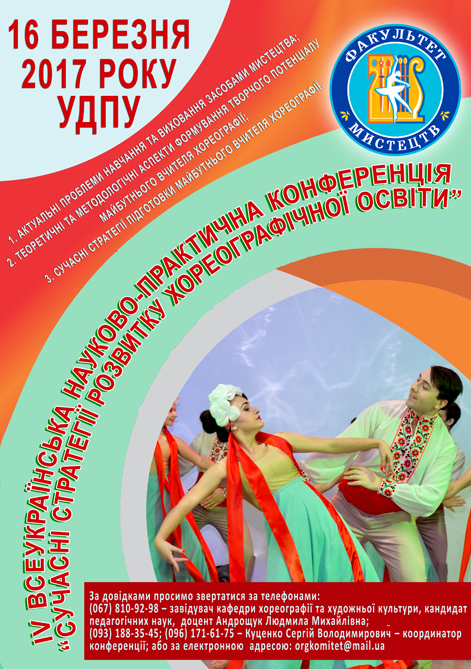 III Всеукраинская студенческая
научно-практическая конференция

«Художественное образование в контексте евроинтеграционных процессов»

20 апреля 2017 годаучастника конференции (например Голобородько Елена, Умань).
Образец оформления тезисов:
  Елена Голобородько
Уманский государственный
педагогический университет
имени Павла Тычины
Научный руководитель - Я. Музыка

ОСОБЕННОСТИ РАЗВИТИЯ СОВРЕМЕННОЙ
ХУДОЖЕСТВЕННОГО ОБРАЗОВАНИЯ
текст доклада
Список использованных источников:1. Рудницкая О. П. Педагогика: общая и художественная: [учебное пособие] / А. П. Рудницкая. - Тернополь: учебная книга - Богдан, 2005. - 360 с.